MESTNA OBČINA LJUBLJANA  Mestna občina Ljubljana, Mestni trg 1, Ljubljana objavlja SPREMEMBA BESEDILA JAVNEGA ZBIRANJA PONUDBza oddajo poslovnega prostora v najem Mestne občine Ljubljana (Datum objave: 20. 03. 2024)I.Besedilo javnega zbiranja ponudb za oddajo poslovnega prostora v najem Mestne občine Ljubljana se v točki 1. PREDMET ODDAJE spremeni tako, da se glasi:ZADOBROVŠKA CESTA 88PONUDBENA CENA - NAJEMNINA:Najnižja ponudbena izhodiščna cena - najemnina za poslovni prostor v skupni izmeri 117,10 m2 znaša 468,40 EUR mesečno oz. 4,00 EUR/m2. Najugodnejši ponudnik bo tisti, ki bo ponudil najvišjo najemnino za mesečni najem ponujene nepremičnine, vendar najmanj v višini ponudbene cene in hkrati najboljši program oz. najkvalitetnejšo ponudbo.Sprememba besedila javne dražbe za prodajo nepremičnin Mestne občine Ljubljana je objavljeno na spletni strani Mestne občine Ljubljana:  http://www.ljubljana.si/si/mol/razpisi-razgrnitve-objave/II.Ta sprememba besedila javne dražbe začne veljati takoj.Mestna občina Ljubljana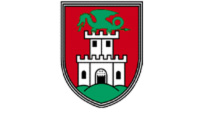 